Итоговый тест по ФИЗИКЕИнструкция по выполнению работыДля выполнения экзаменационной работы по физике и астрономии отводится 50 минут. Часть 1 содержит 25 заданий (А1–А25). К каждому заданию дается 4 варианта ответа, из которых правильный только один.   При вычислении разрешается использовать непрограммируемый калькулятор.Внимательно прочитайте каждое задание и предлагаемые варианты ответа, если они имеются. Отвечайте только после того, как вы поняли вопрос и проанализировали все варианты ответа.Выполняйте задания в том порядке, в котором они даны. Если какое-то задание вызывает у вас затруднение, пропустите его. К пропущенным заданиям можно будет вернуться, если у вас останется время.За выполнение различных по сложности заданий дается один или более баллов. Баллы, полученные вами за выполненные задания, суммируются. Постарайтесь выполнить как можно больше заданий и набрать наибольшее количество баллов.Желаем успеха!Ниже приведены справочные данные, которые могут понадобиться вам при выполнении работы.Десятичные приставкиСоотношение между различными единицамитемпература 0 К = – 273°Сатомная единица массы 1 а.е.м. = 1,66⋅10–27 кг1 атомная единица массы эквивалентна 931,5 МэВ1 электронвольт 1 эВ = 1,6⋅10–19 ДжНормальные условия: давление 105 Па, температура 0°СЧасть 1При выполнении заданий части 1 в бланке ответов № 1 под номером выполняемого вами задания (А1–А25) поставьте знак « ×» в клеточке, номер которой соответствует номеру выбранного вами ответа.На рисунке представлен график за- υ , м/c висимости скорости υ автомобиля от времени t . Найдите путь, пройден- 10 ный автомобилем за 5 с.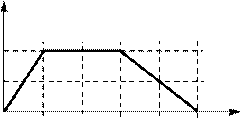 1) 0 м2) 20 м 0 1 2 3 4 5 t , с3) 30 м4) 35 мСамолет летит по прямой с постоянной скоростью на высоте 9 000 м. Систему отсчета, связанную с Землей, считать инерциальной. Какое из следующих утверждений о силах, действующих на самолёт в этом случае, верно?1) На самолет не действует сила тяжести.2) Сумма всех сил, действующих на самолет, равна нулю.3) На самолет не действуют никакие силы.4) Сила тяжести равна силе Архимеда, действующей на самолет.При исследовании зависимости силы трения скольжения F тр от силы нормального давления F д были получены следующие данные:Из результатов исследования можно заключить, что коэффициент трения скольжения равен1) 0,2 2) 2 3) 0,5 4) 5Тело движется по прямой. Под действием постоянной силы величиной 4 Н за 2 с импульс тела увеличился и стал равен 20 кг⋅м/с. Первоначальный импульс тела равен1) 4 кг⋅м/с 2) 8 кг⋅м/с 3) 12 кг⋅м/с 4) 18 кг⋅м/сA5 Первоначальное удлинение пружины равно Δl . Как изменится потенци-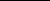 альная энергия пружины, если ее удлинение станет вдвое больше?увеличится в 2 раза увеличится в 4 раза уменьшится в 2 раза уменьшится в 4 разаСкорость тела, совершающего гармонические колебания, меняется с течением времени в соответствии с уравнением υ = 3⋅10–2 sin2πt , где все величины выражены в СИ. Какова амплитуда колебаний скорости?3⋅10–2 м/с 6⋅10–2 м/с 2 м/с 4) 2π м/сОдинаковые бруски, связанные нитью, движутся под действием внешней силы F по гладкой горизонтальной поверхности (см. рисунок). Как изменится сила натяжения нити Т , если третий брусок переложить с первого на второй?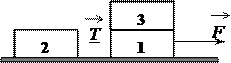 уменьшится в 1,5 раза уменьшится в 2 раза увеличится в 2 раза увеличится в 3 разаВ результате нагревания неона абсолютная температура газа увеличилась в 4 раза. Средняя кинетическая энергия теплового движения его молекул при этом увеличилась в 4 раза увеличилась в 2 раза уменьшилась в 4 раза не измениласьНа рисунке приведены графики зависимости давления 1 моль идеального газа от абсолютной температуры для различных процессов. Какой из графиков соответствует изохорному процессу?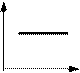 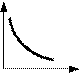 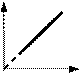 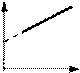 1) р 2) р 3) р 4) рA10 При каком из перечисленных ниже процессов остается неизменной внут- ренняя энергия 1 моль идеального газа?1) при изобарном сжатии2) при адиабатном сжатии3) при адиабатном расширении4) при изотермическом расширенииКакую работу совершает газ при переходе р , 10 5 Па из состояния 1 в состояние 3 (см. рисунок)?1) 10 кДж 2) 20 кДж3) 30 кДж4) 40 кДж 0,1 0,2 V , м3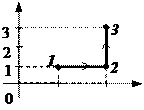 Температура нагревателя идеального теплового двигателя Карно 227 ºС, а температура холодильника 27 ºС. Рабочее тело двигателя совершает за цикл работу, равную 10 кДж. Какое количество теплоты получает рабочее тело от нагревателя за один цикл?Точечный положительный заряд q помещен ме- ⊕ q > 0 – жду разноименно заряженными шариками (см.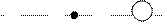 На фотографии – электрическая цепь. Показания включенного в цепь амперметра даны в амперах.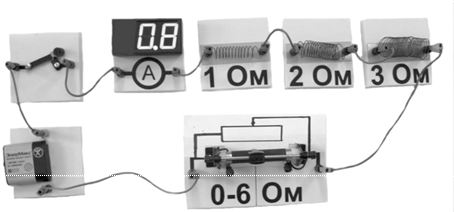 Какое напряжение покажет идеальный вольтметр, если его подключить параллельно резистору 3 Ом?1) 0,8 В 2) 1,6 В 3) 2,4 В 4) 4,8 ВA15 На рисунке изображен момент демонстрационного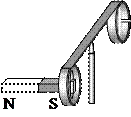  эксперимента по проверке правила Ленца, когда все предметы неподвижны. Южный полюс магнита находится внутри сплошного металлического кольца, но не касается его. Коромысло с металлическими кольцами может свободно вращаться вокруг вертикальной опоры. При выдвижении магнита из кольца оно будет1) оставаться неподвижным2) двигаться против часовой стрелки3) совершать колебания4) перемещаться вслед за магнитомНа рисунке изображен цилиндрический проводник, по которому течет электрический ток. Направление тока указано стрелкой. Как направлен вектор магнитной индукции создаваемого током магнитного поля в точке С?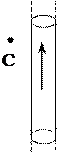 1) в плоскости рисунка вверх2) в плоскости рисунка вниз3) от нас перпендикулярно плоскости рисунка 4) к нам перпендикулярно плоскости рисункаГде находится изображение светящейся точки S (см. рисунок), создаваемое тонкой собирающей линзой?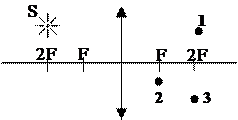 1) в точке 12) в точке 23) в точке 34) на бесконечно большом расстоянии от линзыВ инерциальной системе отсчета свет от неподвижного источника распространяется со скоростью c . Источник света движется в этой системе со скоростью υ, а зеркало – со скоростью u в противоположную сторону. С какой скоростью относительно источника распространяется свет, отраженный от зеркала?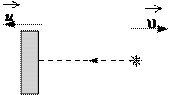 1) c – υ 2) c + υ + u 3) c + υ 4) cA19 q 2 Две частицы, отношение зарядов которых = 2, влетели в однородное q 1магнитное поле перпендикулярно линиям магнитной индукции. Найдите m 2 отношение масс частиц, если их кинетические энергии одинаковы, а m 1R 2 1 отношение радиусов траекторий = . R 1 21) 1 2) 2 3) 8 4) 4Длина волны рентгеновского излучения равна 10–10 м. Во сколько раз энергия одного фотона этого излучения превосходит энергию фотона видимого света c длиной волны 4⋅10–7 м?1) 25 2) 40 3) 2500 4) 4000Какие заряд Z и массовое число А будет иметь ядро элемента, получившегося из ядра изотопа 215 84 Po после одного α-распада и одного электронного β-распада?1) А = 213 2) A = 211 3) A = 219 4) A = 212Z = 82 Z = 83 Z = 86 Z = 83Дан график зависимости числа не- N , 1025 распавшихся ядер эрбия 172 68 Er от 160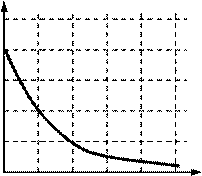 времени. Каков период полураспада этого изотопа?1) 25 часов 802) 50 часов3) 100 часов4) 200 часов 0 100 200 t , часA23 Для опытов по фотоэффекту взяли пластину из металла с работой выхода3,4⋅10–19 Дж и стали освещать ее светом частоты 6⋅1014 Гц. Затем частоту уменьшили в 2 раза, одновременно увеличив в 1,5 раза число фотонов, падающих на пластину за 1 с. В результате этого число фотоэлектронов, покидающих пластину за 1 с,1) увеличилось в 1,5 раза2) стало равным нулю3) уменьшилось в 2 раза4) уменьшилось более чем в 2 разаПучок белого света, пройдя через призму, разлагается в спектр. Была выдвинута гипотеза, что ширина спектра, получаемого на стоящем за призмой экране, зависит от угла падения пучка на грань призмы. Необходимо экспериментально проверить эту гипотезу. Какие два опыта из тех, схемы которых представлены ниже, нужно провести для такого исследования?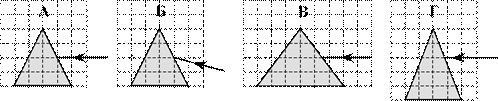 1) Б и Г 2) Б и В 3) А и Б 4) В и ГНа рисунке показаны результаты измерения давления постоянной массы разреженного газа при повышении его температуры. Погрешность измерения температуры ΔT = ± 10 К, давления Δp = ± 2·104 Па. Газ занимает сосуд объемом 5 л. Чему примерно равно число молей газа?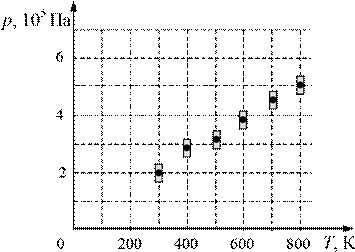 1) 0,2 2) 0,4 3) 1,0 4) 2,0Предмет астрономии1. Наука о небесных светила, о законах их движения, строения и развития, а также о строении и развитии Вселенной в целом называется …1. Астрометрия2. Астрофизика3. Астрономия 4. Другой ответ2.Гелиоцентричну модель мира разработал …1. Хаббл Эдвин2. Николай Коперник3. Тихо Браге4. Клавдий Птолемей3.Второй от Солнца планета называется …1. Венера 2. Меркурий3. Земля4. Марс4. Межзвездный пространство …1. незаполненный ничем2. заполнен пылью и газом 3. заполнен обломками космических аппаратов4. другой ответ.5. Нижняя точка пересечения отвесной линии с небесной сферой называется …1. точках юга2. точках севере3. зенит4. надир 6. Самых главных фаз Луны насчитывают …   1. две   2. четыре   3. шесть   4. восемь 7. Квадраты периодов обращения планет относятся как кубы больших полуосей орбит. Это утверждение …    1. первый закон Кеплера    2. второй закон Кеплера    3. третий закон Кеплера     4. четвертый закон КеплераИнструкция по проверке и оценке работ экзаменуемых по физикеЧасть 1За правильный ответ на каждое задание части 1 ставится 1 балл.Если указаны два и более ответов (в том числе правильный), неверный ответ или ответ отсутствует – 0 баллов.АстрономияНаименованиеОбозначениеМножительНаименованиеОбозначениеМножительгигаГ10 9сантис10–2мегаМ10 6миллим10–3килок10 3микромк10–6гектог10 2нанон10–9децид10–1пикоп10–12Константычисло ππ = 3,14ускорение свободного падения на Землеg = 10 м/с2гравитационная постояннаяG = 6,7·10–11 Н·м2 /кг2универсальная газовая постояннаяR = 8,31 Дж/(моль·К)постоянная Больцманаk = 1,38·10–23 Дж/Кпостоянная АвогадроN А = 6·1023 моль–1скорость света в вакуумес = 3·108 м/скоэффициент пропорциональности в законе Кулона1k =  = 9·109 Н·м2 /Кл2 4πε0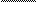 модуль заряда электрона (элементарный электрический заряд)e = 1,6·10–19 Клпостоянная Планкаh = 6,6·10–34 Дж·сМасса частиц электрона9,1⋅10–31 кг ≈ 5,5⋅10–4 а.е.м.протона1,673⋅10–27 кг ≈ 1,007 а.е.м.нейтрона1,675⋅10–27 кг ≈ 1,008 а.е.м.Плотностьподсолнечного масла900 кг/м3воды 1000 кг/м3алюминия2700 кг/м3древесины (сосна) 400 кг/м3железа7800 кг/м3керосина 800 кг/м3ртути13600 кг/м3Удельная теплоемкостьводы 4,2⋅10 3 Дж/(кг⋅К)алюминия900 Дж/(кг⋅К)льда 2,1⋅10 3 Дж/(кг⋅К)меди380 Дж/(кг⋅К)железа 460 Дж/(кг⋅К) свинца 130 Дж/(кг⋅К)Удельная теплота парообразования воды 2,3⋅10 6 Дж/кг плавления свинца 2,5⋅10 4 Дж/кг плавления льда 3,3⋅10 5 Дж/кгчугуна500 Дж/(кг⋅К)Молярная маазотаcса28⋅10–3 кг/мольcса28⋅10–3 кг/молькислорода32⋅10–3 кг/моль32⋅10–3 кг/мольаргона40⋅10–3кг/мольлития6⋅10–3кг/мольводорода2⋅10–3кг/мольмолибдена96⋅10–3кг/мольвоздуха29⋅10–3кг/мольнеона20⋅10–3кг/мольгелия4⋅10–3кг/мольуглекислого газа44⋅10–3кг/мольA1A2A3F тр , Н0,20,40,60,8F д , Н1,02,03,04,0A4A6A7A8A9A11A121) 2,5 Дж2) 11,35 Дж3) 11,35 кДж4) 25 кДжA13рисунок). Куда направлена равнодействующая кулоновских сил, действующих на заряд q ?1) → 2) ↓ 3) ↑4) ←A14A16A17A18A20A21A22A24A25№ заданияОтвет№ заданияОтветА14А143А22А154А31А164А43А173А52А184А61А191А73А204А81А212А93А222А104А232А111А243А124А252А13112345673212443